Памятка для родителей Подготовка к прогулке:- определить маршрут и задачу (что увидим, куда пойдем);- подготовить игры для отдыха, обсудить их с ребенком;- подготовить предметы для сбора коллекций (банки, сачок, коробки, пакеты).Поездка в лес:- обратить внимание ребенка на погоду, описать ее (небо, свет, настроение, растения);- понаблюдать за изменением местности (что видим вокруг, характер дороги, повороты, смена пейзажей, рельефа).Прогулка в лесу:- на опушке леса обратить внимание на настроение и чувства, запахи, общий вид леса: какие видим деревья, траву, цветы, тропинки, оттенки зелени, окружающую местность;- в лесу послушать шум, пение птиц, наблюдать изменение картины в разных участках леса. Останавливаться у интересных деревьев, пеньков, растений; наблюдать за птичками, бабочками, муравьями, рассматривать их; сравнивать увиденное, чувствовать и видеть красоту и поэтические образы в окружающих явлениях.Отдых на поляне:- найти красивую полянку и организовать место для отдыха и осмотреть ее, можно организовать различные игры, организовать сбор листьев, растений для коллекций.Путь из лесаДля возвращения выбрать другую дорогу, желательно с водоемом или рекой, где можно купаться или наблюдать за водными растениями, берегом, течением воды, ее цветом, красотой, запахами.Беседа о прогулкеПо дороге домой, пока впечатления еще сильные и чувства переполняют ребенка, организовать беседу об увиденном (Что понравилось? Почему: Что больше запомнил? Что удивило? Что нового увидел? Какая погода? Животные? Растения? Воздух? Где было красивее? Что делали? Что собрали? Как менялось настроение? Как шумит лес? Какие запахи?)Занятия дома:• обработка коллекции (прогладить листья, засушить цветы, сложить камни, оформить букет),  выполняя работу, обучайте ребенка рассматривать предметы коллекции, любоваться ими, отмечайте особенности, сравнивайте с другими предметами или явлениями, называйте форму, цвет, величину, пространственное расположение деталей и особенностей поверхности;• поделки из природного материала, собранного на прогулке игрушки, макеты, икебаны, аппликации;• подбор книг о природе, чтение, рассматривание картинок;• рисование и лепка на природную тему.Беседа о диких животныхВариант 1. Беседа строиться на основе просмотров книг, журналов, видеообучающих фильмов.Вариант 2: Беседа строится в условиях зоопарка, парка, леса, сада заповедника.Вопросы родителей:• Как называются эти животные?• Где они живут?• Опиши их внешний вид.• Каковы они по характеру и по повадкам?• Какие ощущения ты испытываешь при виде и общении с этими животными?Такие беседы с ребенком способствуют усвоению новой информации. Дополнительно можно поделиться своими впечатлениями от встречи с этими животными, познакомить ребенка с неизвестными ему животными. При описании их сравнивают с другими животными.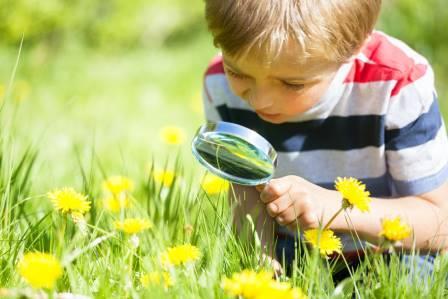 